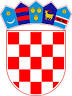          REPUBLIKA HRVATSKAOSJEČKO-BARANJSKA ŽUPANIJA                  OPĆINA ČEPIN              OPĆINSKO VIJEĆEKLASA: 620-01/22-01/4URBROJ: 2158-12-23-2Čepin, 21. prosinca 2023.Temeljem članka 75. stavak 3. Zakona o sportu („Narodne novine“, broj 141/22.) i članka 32. Statuta Općine Čepin („Službeni glasnik Općine Čepin“, broj 1/13., 5/13.-pročišćeni tekst, 4/16., 5/16.-pročišćeni tekst, 3/18., 5/18.-pročišćeni tekst, 4/20., 5/20.-pročišćeni tekst, 5/21. i 7/21.-pročišćeni tekst), Općinsko vijeće Općine Čepin na svojoj 25. sjednici održanoj dana 21. prosinca 2023. godine, donijelo je1. Izmjene i dopunePrograma javnih potreba u sportu Općine Čepin u 2023. godiniI.Ovim 1. Izmjenama i dopunama Programa javnih potreba u sportu Općine Čepin u 2023. godini u Programu javnih potreba u sportu Općine Čepin u 2023. godini („Službeni glasnik Općine Čepin“, broj 29/22.), u točki I. podtočka 3. se mijenja i sada glasi:„U skladu sa Zakonom o sportu izrađen je Program javnih potreba, a ukupno planirana sredstva iznose: 223.276,00 € (slovima: dvjestodvadesetritisućedvjestosedamdesetšesteura) uvažavajući zakonske obveze, ali i materijalne mogućnosti Općine Čepin.“.	Dosadašnji program 3010 se mijenja i sada glasi:PROGRAM 3010 RAZVOJ SPORTA I REKREACIJEII.	Ostale odredbe u Programu javnih potreba u sportu Općine Čepin u 2023. godini („Službeni glasnik Općine Čepin“, broj 29/22.) ostaju nepromijenjene.III.Ove 1. Izmjene i dopune Programa javnih potreba u sportu Općine Čepin u 2023. godini stupaju na snagu prvog dana od dana objave u „Službenom glasniku Općine Čepin“ i sastavni su dio Proračuna Općine Čepin za 2023. godinu.PREDSJEDNIK                                          				      OPĆINSKOG VIJEĆA							      	      Robert Periša, dipl. oec.AKTIVNOSTOPISPLANIRANOA301032JAVNE POTREBE U SPORTU223.276,0032Usluge telefona, pošte i prijevoza sportaša33.181,0032Usluge promidžbe i informiranja531,0032Ostale usluge1.327,0032Ostali nespomenuti rashodi poslovanja2.654,0038Sportske udruge168.557,0038Nabava opreme sportskim klubovima8.000,0038Turniri, donacije, akcije i manifestacije u sportu8.362,0038Kapitalne donacije neprofitnim organizacijama664,00SVEUKUPNO223.276,00